КАРТОТЕКА ЭКОЛОГИЧЕСКИХ СКАЗОК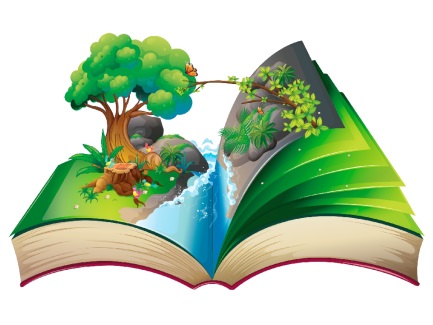 Солнышко и дождик   (как дополнение к подвижной игре
    для малышей "Солнышко и дождик")

    Ласковое солнышко
    Светит нам с тобою,
    Гладит по головушке
    Лучиком-рукою.

    Показалось облачко...(пауза)*
    А за ним другое.
    Улыбнулось солнышко:
    "Оно не дождевое".

    Показалась тучка...(пауза)
    Да ушла сторонкой.
    Мы помашем ручкой
    Тучке той вдогонку.

    Показалась тучка...(пауза)
    И полился ДОЖДИК!
    Эй, быстрей, ребятки,
    Прячьтесь все под зонтик!

 
  * - Сигнал "дождик" подаётся по желанию ведущего
     в любом четверостишии после паузы.Жила-была березкаЖила-была березка. Она не знала друзей, подруг у неё не было. А враги появились сразу. Враг был сильный, злой, холодный, порывистый, звали его Ветер-ветрило. Гулял он по полю, гулял и березку увидал. Начал он дуть,начал ей веточки гнуть: «Ах, негодная, непослушная, поселилась без спросу, без ведома. Не расти тебе, не кудрявиться здесь». Дуть устал, дождь с грозою позвал. Дождь хлестал, водой корни заливал, ничего у него не получилось.Солнце ясное из-за туч вышло, пожалело березку, обогрело.- Буду тебя навещать, буду тебя согревать. Как могу помогу, расти поскорей.От солнца, деревце окрепло.Русская красавицаСтоит на полянеВ зеленой кофточкеВ белом сарафане.Обидно березке, что она одна никому не нужна. Пришел однажды мужик с бабою. И стал мужик кору её белую снимать а баба почки березовые срывать. Закричала берёза: «За что? Почему?» Да никто её не слышит. Роняет слезы белая береза. А слезы это березовый сок, он очень полезный. Соком людей попоила, сок они забрали, а ствол её белоствольный глиной замазали, её замарали.Веточки березка опустила, стоит грустная, да печальная. Солнце ясное стало березку успокаивать: «Не расстраивайся, не печалься людям пользу ты приносишь, а сама об этом и не знаешь.»Успокаивало солнце березку: «Ты всем нужна, ты воздух очищаешь, ты от жаркого меня солнца любого путника в своей тени спасаешь.»Обрадовалась берёзка от солнечных слов.Закричала: «Я нужна! Я всем нужна! Я пользу приношу!»Березка в белом сарафане Весною водит хоровод.Звенит сережками так нежно И птичек в гости всех зовет Наступило долгожданное лето. Солнце обняло березку, обогрело.Огляделась березка, а рядом стоит сестренка. Спрашивает березка: «Ты откуда?»Отвечает ей маленькая березка: «Меня ветер принес, сказал что тебе скучно одной расти. Давай будем вместе жить, и всех радовать.»Прошло много лет и теперь уже в поле стоит не одна березка, а целая березовая роща. Ветерок часто гуляет в рощице радуется, что у березке много друзей и подружек, такие же белоствольные и стройные, как она. И понял ветерок, что добрым быть лучше. Потому, что из зерна доброты вырастает березовая роща, а из зерна зла ничего не вырастет, будет голое поле. И решил ветерок, что будет тоже приносить пользу для людей, как березка.Сказка про осень
Ходит осень по садам, по лугам, да по лесам, красит листья тут и там, да глядится в тихий пруд, да любуется на труд. С ней всегда есть краски: жёлтая и красная, и немного синей. Осень их мешает, оранжевую, фиолетовую краски получает. Палитра у осени роскошная, оттенков множество.

Как раскрасит листья осень, тотчас их об этом спросит:
- Цвет зелёный старомоден,
жёлтый цвет сегодня в моде.
Нравится вам новый цвет?

Но всегда один ответ слышит осень много лет:
- Нет.

И тогда в досаде осень рвёт с ветвей их, ветра просит, чтоб скорее мчал их прочь, ей смотреть на них невмочь.
И заплачет осень долгими дождями:
- Я старалась очень днями и ночами,
красок не жалела, не жалела сил…
Кто бы эти листья так ещё любил?..


Только в сказках много выдумки. Осени до наших рассказок никакого дела нет. 

- Бабушка, а где у осени дом?
- Об этом знают молния да гром.
Ты их спроси, да ответа жди.
А коль не дождёшься,
так обойдёшься.
А когда подрастёшь,
сама догадки найдёшь.Сказка про солнышкоВ некотором удивительном мире, высоко в небе  жило-было солнышко. Такое чудесное, улыбчивое и очень-очень доброе солнышко! По утрам оно умывалось росой и вытиралось радужными облачками, а по вечерам, уходя отдыхать, дарило всем-всем сладкие уютные сновидения. Все очень любили солнышко, еще бы! Ведь оно дарило не только свет, но и радость.Взойди, взойди, солнышко, Красное ведрышко, Уж ты нас пожалей, Ребятишек обогрей.  В один прекрасный день  солнышко прогуливаясь по белу свету, вдруг услышало,  как маленькая  грустная березка плачет и шепчет: «Все приходят ко мне летом и рвут, ломают,  словно никому я не нужна». И начало солнышко дарить березке свое тепло, отчего   березка заулыбалась и захлопала в ладоши.Пусть растет березка, красуется, Да солнышком любуется! Березка и солнышко обнялись и расстались навсегда. Но где бы не находилось солнышко, березка чувствовала  его свет и тепло.            А  солнышко отправилось гулять по свету, совершая много чудес. Оно всем улыбалось, и все улыбались ему. Оно согревало всех своим теплом, и все делились  с ним своей любовью и радостью.  И каждый раз,  смотря  сверху  на мир,  солнышко думал «как было бы хорошо и прекрасно, если все друг другу начали бы помогать, хотя бы маленьким,  теплым словечком, ведь «сделав добро, худа не ждут», а  «худо тому, кто добра не делает никому». 